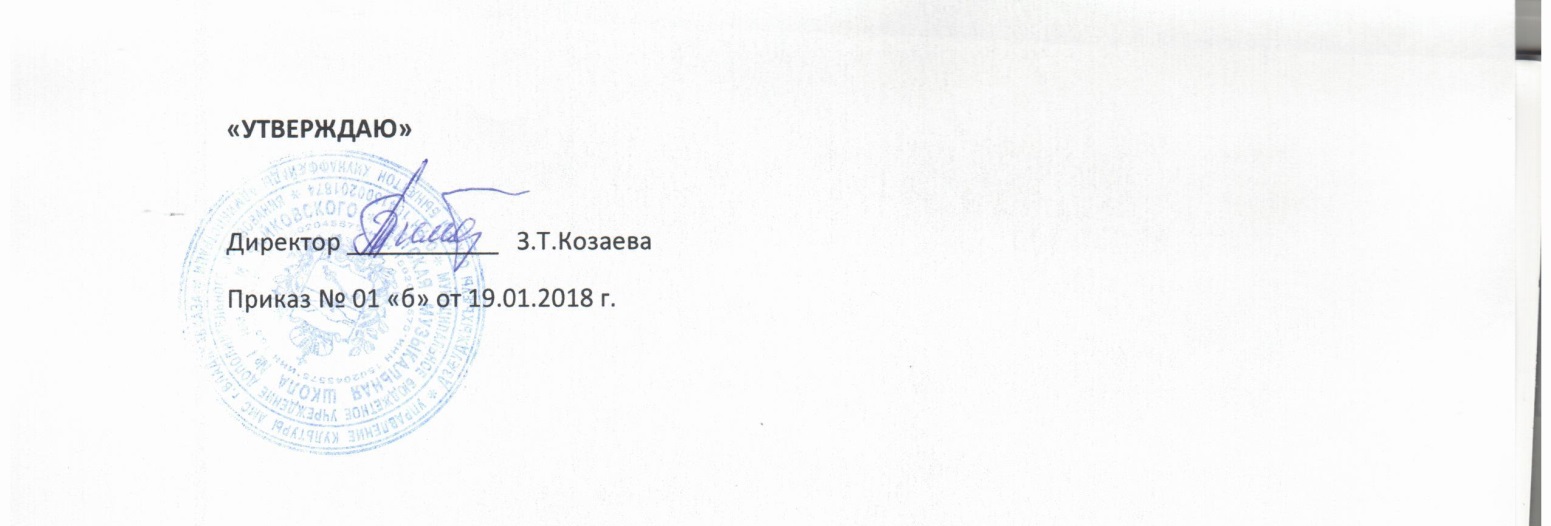 П О Л О Ж Е Н И Еоб учетной политикеМуниципального бюджетного учреждения дополнительного образования «Детская музыкальная школа № 1 им. П.И. Чайковского»г. ВладикавказУчетная политика МБУ ДО Детская музыкальная школа №1 им. П.И.Чайковского  (далее – Учреждение) разработана в соответствии с:Инструкцией к Единому плану счетов № 157н;приказом Минфина от 16.12.2010 № 174н «Об утверждении Плана счетов бухгалтерского учета бюджетных учреждений и Инструкции по его применению» (Инструкция № 174н);приказом Минфина от 01.07.2013 № 65н «Об утверждении Указаний о порядке применения бюджетной классификации Российской Федерации» (приказ № 65н); приказом Минфина от 30.03.2015 № 52н «Об утверждении форм первичных учетных документов и регистров бухгалтерского учета, применяемых органами государственной власти (государственными органами), органами местного самоуправления, органами управления государственными внебюджетными фондами, государственными (муниципальными) учреждениями, и Методических указаний по их применению» (приказ № 52н);федеральными стандартами бухгалтерского учета для организаций государственного сектора, утвержденными приказами Минфина России от 31.12.2016 № 256н «Концептуальные основы бухгалтерского учета и отчетности организаций государственного сектора» (Стандарт «Концептуальные основы бухучета и отчетности»), № 257н «Основные средства» (Стандарт «Основные средства»), № 258н «Аренда» (Стандарт «Аренда»), № 259н «Обесценение активов» (Стандарт «Обесценение активов»), № 260н «Представление бухгалтерской (финансовой) отчетности» (Стандарт «Представление отчетности»).В части исполнения полномочий получателя бюджетных средств Учреждение ведет учет в соответствии с приказом Минфина от 06.12.2010 №162н «Об утверждении плана счетов бюджетного учета и Инструкции по его применению» (Инструкция № 162н).Используемые термины и сокращенияI. Общие положения1. Бухгалтерский учет ведется главным бухгалтером. Ответственным за ведение бухгалтерского учета в Учреждении является главный бухгалтер.
Основание: часть 3 статьи 7 Закона о бухучете.2. В Учреждении действуют постоянные комиссии:
– комиссия по поступлению и выбытию активов (приложение 1); 
– инвентаризационная комиссия (приложение 2); 
II. Технология обработки учетной информации1. Бухгалтерский учет ведется в электронном виде с применением программных продуктов 1 – С «Бухгалтерия государственного учреждения» и «Зарплата и кадры государственного учреждения». 2. С использованием телекоммуникационных каналов связи и электронной подписи бухгалтерия учреждения осуществляет электронный документооборот по следующим направлениям:система электронного документооборота с территориальным органом Федерального казначейства;передача отчетности по налогам, сборам и иным обязательным платежам в инспекцию Федеральной налоговой службы;передача отчетности в отделение Пенсионного фонда, Фонда социального страхования, статистического управления.3. Без надлежащего оформления первичных (сводных) учетных документов любые исправления (добавление новых записей) в электронных базах данных не допускаются.4. В целях обеспечения сохранности электронных данных бухгалтерского учета и отчетности:на внешний  носитель ежемесячно производится сохранение резервных копий базы «Бухгалтерия государственного учреждения» и «Зарплата и кадры госучреждения»;по итогам каждого календарного месяца бухгалтерские регистры, сформированные в электронном виде, распечатываются на бумажный носитель и подшиваются в папки в хронологическом порядке или сохраняются на внешний носитель.Основание: пункт 19 Инструкции к Единому плану счетов № 157н, пункт 33 Стандарта «Концептуальные основы бухучета и отчетности».III. Правила документооборота Регистры бухгалтерского учета ведутся в электронном виде, предусмотренном программами (формируются на компьютере). Данные проверенных и принятых к учету первичных документов систематизируются по датам совершения операций и отражаются накопительным способом в следующих регистрах бухгалтерского учета:Журнал операций по счету «Касса»; Журнал операций с безналичными денежными средствами;Журнал операций расчетов с подотчетными лицами;Журнал операций с поставщиками и подрядчиками;Журнал операций расчетов с дебиторами по доходам;Журнал операций расчетов по оплате труда;Журнал операций по выбытию и перемещению нефинансовых активов;Журнал по прочим операциям;Главная книга.Способы исправления ошибок в учетных регистрах.Исправление ошибок, обнаруженных в регистрах бухгалтерского учета, производится в следующем порядке:•	ошибка за отчетный период, обнаруженная до момента представления бухгалтерского баланса и не требующая изменения данных в журналах операций, исправляется путем зачеркивания тонкой чертой неправильных сумм и текста так, чтобы можно было прочитать зачеркнутое, и написания над зачеркнутым исправленного текста и суммы. Одновременно в регистре, в котором производится исправление ошибки, на полях против соответствующей строки за подписью главного бухгалтера делается надпись «исправлено»;•	ошибочная запись, обнаруженная до момента представления бухгалтерского баланса и требующая изменений в журнале операций, в зависимости от ее характера, оформляется по способу «Красное сторно» и дополнительной бухгалтерской записью последним днем отчетного периода;•	ошибка, обнаруженная в регистрах за отчетный период, за который бухгалтерская отчетность в установленном порядке уже представлена, оформляется по способу «Красное сторно» и дополнительной бухгалтерской записью датой обнаружения ошибки.	Дополнительные бухгалтерские записи по исправлению ошибок, а также исправления способом «Красное сторно», оформляются Справкой (ф. 0504833), в которой делается ссылка на номер и дату исправляемого журнала операций, документа, обоснование внесения исправления.	По истечении отчетного года первичные учетные документы, относящиеся к соответствующим журналам операций, должны быть подобраны в хронологическом порядке и сброшюрованы. 	В случае пропажи или уничтожения первичных учетных документов и регистров руководитель учреждения назначает приказом комиссию по расследованию причин их пропажи или уничтожения.	При необходимости для участия в работе комиссии приглашаются представители следственных органов, охраны и государственного пожарного надзора.	Результаты работы комиссии оформляются актом, который утверждается руководителем учреждения. Копия акта направляется в вышестоящее учреждение (орган) по ведомственной принадлежности.2. При проведении хозяйственных операций, для оформления которых не предусмотрены унифицированные формы первичных документов из Приказа № 52н, учреждение использует:унифицированные формы из Приказа № 52н, дополненные необходимыми реквизитами;унифицированные формы из других нормативно-правовых актов;самостоятельно разработанные формы.Основание: пункты 25–26 Стандарта «Концептуальные основы бухучета и отчетности».3. Право подписи учетных документов предоставлено должностным лицам, перечисленным в приложении № 3. 4. Формирование регистров бухучета осуществляется в следующем порядке:в регистрах в хронологическом порядке систематизируются первичные (сводные) учетные документы по датам совершения операций, дате принятия к учету первичного документа;журнал регистрации приходных и расходных ордеров составляется ежемесячно либо ежегодно, в последний рабочий день месяца либо года;инвентарная карточка группового учета основных средств оформляется при принятии объектов к учету, по мере внесения изменений (данных о переоценке, модернизации, реконструкции, консервации и пр.) и при выбытии. Инвентарные карточки хранятся в электронном виде на внешнем носители;опись инвентарных карточек по учету основных средств, инвентарный список основных средств, реестр карточек заполняются ежегодно, в последний день года;книга учета бланков строгой отчетности, книга аналитического учета депонированной зарплаты и стипендий заполняются ежемесячно, в последний день месяца по мере необходимости;журналы операций, главная книга заполняются ежемесячно;другие регистры, не указанные выше, заполняются по мере необходимости, если иное не установлено законодательством РФ.Основание: пункт 11 Инструкции к Единому плану счетов № 157н.Учетные регистры по операциям, указанным в пункте 2 раздела IV настоящей учетной политики, составляются отдельно.5. Журналам операций присваиваются номера согласно приложению № 4. По операциям, указанным в пункте 2 раздела IV настоящей учетной политики, журналы операций ведутся отдельно. Журналы операций подписываются главным бухгалтером.6. Первичные и сводные учетные документы, бухгалтерские регистры составляются в форме электронного документа, подписанного квалифицированной электронной подписью. При отсутствии возможности составить документ, регистр в электронном виде, он может быть составлен  на бумажном носителе и заверен собственноручной подписью.Правом подписи электронных документов обладает Директор и Главный бухгалтер Учреждения.Основание: часть 5 статьи 9 Закона о бухучете, пункт 11 Инструкции к Единому плану счетов № 157н, пункт 32 Стандарта «Концептуальные основы бухучета и отчетности», Методические указания, утвержденные приказом Минфина от 30.03.2015 № 52н, статья 2 Федерального закона от 06.04.2011 № 63-ФЗ «Об электронной подписи». 7. Электронные документы, подписанные квалифицированной электронной подписью, хранятся в электронном виде на съемных носителях информации. Основание: пункт 33 Стандарта «Концептуальные основы бухучета и отчетности». 8. Особенности применения первичных документов:8.1. При приобретении и реализации нефинансовых активов составляется Акт о приеме-передаче объектов нефинансовых активов (ф. 0504101). 8.2. При ремонте нового оборудования, неисправность которого была выявлена при монтаже, составляется акт о выявленных дефектах оборудования по форме № ОС-16 (ф. 0306008). 8.3. На списание призов, подарков, сувениров оформляется Акт о списании материальных запасов (ф. 0504230), к которому должен быть приложен экземпляр приказа руководителя о награждении с указанием перечня награжденных лиц. Если награждение прошло в ходе проведения массового мероприятия, к Акту (ф. 0504230) должны быть приложены экземпляр приказа руководителя о проведении мероприятия и протокол о мероприятии с указанием перечня награжденных лиц.8.4. При поступлении имущества и наличных денег от жертвователя или дарителя составляется акт в произвольной форме, в котором должны быть:указаны обязательные реквизиты, предусмотренные пунктом 25 Стандарта «Концептуальные основы бухучета и отчетности»;поставлены подписи передающей и принимающей сторон.Если имущество и наличные деньги поступают без оформления письменного договора, передающая сторона:делает в акте запись о том, что имущество или деньги переданы безвозмездно;указывает цели, на которые необходимо использовать пожертвованные деньги или имущество.IV. План счетов1. Бухгалтерский учет ведется с использованием Рабочего плана счетов (Приложение №  ), разработанного в соответствии с Инструкцией к Единому плану счетов № 157н, Инструкцией № 174н, за исключением операций, указанных в пункте 2 раздела IV настоящей учетной политики.Основание: пункты 2 и 6 Инструкции к Единому плану счетов № 157н, пункт 19 Стандарта «Концептуальные основы бухучета и отчетности».При отражении в бухучете хозяйственных операций 1–18 разряды номера счета Рабочего плана счетов формируются следующим образом:

Основание: пункты 21–21.2 Инструкции к Единому плану счетов № 157н, пункт 2.1 Инструкции № 174н.V. Учет отдельных видов имущества и обязательствБухучет ведется по первичным документам.Основание: пункт 3 Инструкции к Единому плану счетов № 157н, пункт 23 Стандарта «Концептуальные основы бухучета и отчетности».2. Основные средства2.1. Учреждение учитывает в составе основных средств материальные объекты имущества, независимо от их стоимости, со сроком полезного использования более 12 месяцев, а также инвентарь. Перечень объектов, которые относятся к группе «Инвентарь производственный и хозяйственный», приведен в приложении 5.2.2. В один инвентарный объект, признаваемый комплексом объектов основных средств, объединяются объекты имущества несущественной стоимости, имеющие одинаковые сроки полезного и ожидаемого использования:объекты библиотечного фонда;мебель для обстановки одного помещения: столы, стулья, стеллажи, шкафы, полки;компьютерное и периферийное оборудование в составе одного рабочего места: системные блоки, мониторы, компьютерные мыши, клавиатуры, принтеры, сканеры, колонки, акустические системы, микрофоны, веб-камеры, устройства захвата видео, внешние ТВ-тюнеры, внешние накопители на жестких дисках;Не считается существенной стоимость до 3 000 руб. за один имущественный объект.Необходимость объединения и конкретный перечень объединяемых объектов определяет комиссия учреждения по поступлению и выбытию активов.Основание: пункт 10 Стандарта «Основные средства».2.3. Каждому объекту недвижимого, а также движимого имущества стоимостью свыше 10 000 руб. присваивается уникальный инвентарный номер, состоящий из десяти знаков:
1-й разряд – амортизационная группа, к которой отнесен объект при принятии к учету (при отнесении инвентарного объекта к 10-й амортизационной группе в данном разряде проставляется «0»);
2–4-й разряды – код объекта учета синтетического счета в Плане счетов бухгалтерского учета (приложение 1 к приказу Минфина России от 16.10.2010 № 174н);
5–6-й разряды – код группы и вида синтетического счета Плана счетов бухгалтерского учета (приложение 1 к приказу Минфина России от 16.10.2010 № 174н);
7–10-й разряды – порядковый номер нефинансового актива.
Основание: пункт 9 Стандарта «Основные средства», пункт 46 Инструкции к Единому плану счетов № 157н.2.4 Присвоенный объекту инвентарный номер обозначается материально ответственным лицом в присутствии уполномоченного члена комиссии по поступлению и выбытию активов. Инвентарный номер наносится:на объекты недвижимого имущества, строения и сооружения – несмываемой краской;остальные основные средства – путем прикрепления водостойкой инвентаризационной наклейки с номером;оборудование, на которые невозможно прикрепить наклейки, – мобильным лазером.В случае если объект является сложным (комплексом конструктивно-сочлененных предметов), инвентарный номер обозначается на каждом составляющем элементе тем же способом, что и на сложном объекте.2.5. Затраты по замене отдельных составных частей объекта основных средств, в том числе при капитальном ремонте, включаются в момент их возникновения в стоимость объекта. Одновременно с его стоимости списывается в текущие расходы стоимость заменяемых (выбываемых) составных частей. Данное правило применяется к следующим группам основных средств:машины и оборудование;инвентарь производственный и хозяйственный;
Основание: пункт 27 Стандарта «Основные средства».2.6. В случае частичной ликвидации или разукомплектации объекта основного средства, если стоимость ликвидируемых (разукомплектованных) частей не выделена в документах поставщика, стоимость таких частей определяется пропорционально следующему показателю (в порядке убывания важности):площади;объему;весу;иному показателю, установленному комиссией по поступлению и выбытию активов.2.7. Затраты на создание активов при проведении регулярных осмотров на предмет наличия дефектов, являющихся обязательным условием их эксплуатации, а также при проведении ремонтов формируют объем произведенных капитальных вложений с дальнейшим признанием в стоимости объекта основных средств. Одновременно учтенная ранее в стоимости объекта основных средств сумма затрат на проведение предыдущего ремонта подлежит списанию в расходы текущего периода. Данное правило применяется к следующим группам основных средств:машины и оборудование;Основание: пункт 28 Стандарта «Основные средства».2.8. Начисление амортизации осуществляется следующим образом:методом уменьшаемого остатка с применением коэффициента 2 – на основные средства группы «Транспортные средства», а также на компьютерное оборудование и сотовые телефоны;линейным методом – на остальные объекты основных средств.Основание: пункты 36, 37 Стандарта «Основные средства».2.9. При переоценке объекта основных средств накопленная амортизация на дату переоценки пересчитывается пропорционально изменению первоначальной стоимости объекта таким образом, чтобы его остаточная стоимость после переоценки равнялась его переоцененной стоимости. При этом балансовая стоимость и накопленная амортизация увеличиваются (умножаются) на одинаковый коэффициент таким образом, чтобы при их суммировании получить переоцененную стоимость на дату проведения переоценки.
Основание: пункт 41 Стандарта «Основные средства».2.10. Срок полезного использования объектов основных средств устанавливает комиссия по поступлению и выбытию в соответствии с пунктом 35 Стандарта «Основные средства». Состав комиссии по поступлению и выбытию активов установленная в приложении 1 настоящей Учетной политики.2.11. Имущество, относящееся к категории особо ценного имущества (ОЦИ), определяет комиссия по поступлению и выбытию активов (приложение 1). Такое имущество принимается к учету на основании выписки из протокола комиссии.2.12. Основные средства стоимостью до 10 000 руб. включительно, приобретенные с 01.01.2018 года, находящиеся в эксплуатации, учитываются на забалансовом счете 21 по балансовой стоимости. Основание: пункт 39 Стандарта «Основные средства», пункт 373 Инструкции к Единому плану счетов № 157н.По основным средствам, принятым к учету до вступления в силу стандартов (до 01.01.2018), порядок отражения на счетах учета не меняется, а также не производится перерасчет амортизации или изменение способа ее начисления, это означает,  что основные средства принятые на баланс до 01.01.2018 стоимостью до 10 000 руб. являющиеся активом на забаланс не списываются.(согл. Письма Минфина от 30.11.2017 № 02-07-07/79257 и от 15.12.2017 № 02-07-07/84237)2.13 Основные средства списывают с учета, если:имущество морально устарело или физически износилось;случилась авария, стихийное бедствие или другая чрезвычайная ситуация, и имущество нельзя восстановить;обнаружили хищение или недостачу узлов и агрегатов, без которых имущество невозможно использовать, а менять их нецелесообразно;выявили порчу имущества;объект реконструируют или модернизируют, в результате чего часть имущества становится непригодной;приняли решение, что объект не соответствует критериям актива;передали в аренду или безвозмездное пользование, принимающая сторона учла его в составе основных средств;передали учреждению госсектора, продали или подарили.Обнаружить это может комиссия может при очередной или внеплановой инвентаризации.Когда принимается решение списать основное средство, учитываются критерии, по которым объект перестает быть активом:учреждение не контролирует актив, не несет расходы на него и не получает доходы или полезный потенциал;учреждение не распоряжается имуществом;величину дохода или расхода от выбытия можно оценить;прогнозируемые к получению доходы или полезный потенциал, а также прогнозируемые затраты или убытки от выбытия имеют оценку.(Это следует из пунктов 45, 46 Федерального стандарта «Основные средства», утвержденного приказом Минфина от 31.12.2016 № 257н, пункта 81 Федерального стандарта «Концептуальные основы бухучета и отчетности», утвержденного приказом Минфина от 31.12.2016 № 256н, пунктов 20, 51 Инструкции к Единому плану счетов № 157н.)Если основное средство состоит из нескольких конструктивно сочлененных предметов, ликвидировать его можно частично. Демонтируйте ту часть объекта, которую нельзя восстановить. Например, чтобы не сносить здание, можно разобрать его отдельный аварийный корпус. Списывается и ликвидируется только непригодное имущество, которое нельзя восстановить или дальше использовать экономически невыгодно. Объекты, которые используются, списывать не нужно. 100-процентная амортизация не признается самостоятельным основанием, чтобы списать имущество с учета (п. 45, 46 Стандарта «Основные средства», п. 51 Инструкции к Единому плану счетов № 157н). Поэтому учитывается такое имущество по нулевой остаточной стоимости.(письмо ФНС от 08.02.2010 № 3-3-05/128).Основные средства списываются в следующем порядке:материально ответственное лицо сообщает руководству, что имущество нужно списать, например, служебной запиской;директор  создает ликвидационную комиссию, чтобы определить целесообразность использования объекта;комиссия составляет акт о списании основного средства или дает заключение, что списывать его нецелесообразно;директор согласовывает списание с вышестоящими органами;бухгалтер делает записи в учетных документах, что объект списали.Если физический и моральный износ основного средства выявлен в ходе инвентаризации, то:комиссией по поступлению и выбытию нефинансовых активов составляется акт о списании основного средства;директор согласовывает списание с вышестоящим органом;бухгалтер делает записи в учетных документах, что объект списали.2.14. Локально-вычислительная сеть (ЛВС) и охранно-пожарная сигнализация (ОПС) как отдельные инвентарные объекты не учитываются. Отдельные элементы ЛВС и ОПС, которые соответствуют критериям основных средств, установленным Стандартом «Основные средства», учитываются как отдельные основные средства. Элементы ЛВС или ОПС, для которых установлен одинаковый срок полезного использования, учитываются как единый инвентарный объект в порядке, установленном в пункте 2.2 раздела V настоящей Учетной политики.2.15. Расходы на доставку нескольких имущественных объектов распределяются в первоначальную стоимость этих объектов пропорционально их стоимости, указанной в договоре поставки.2.16. Ответственными за хранение технической документации на объекты основных средств являются ответственные лица, за которыми они закреплены. Если на основное средство производитель (поставщик) предусмотрел гарантийный срок, ответственное лицо хранит также гарантийные талоны.2.17. Объекты библиотечного фонда стоимостью до 200 000 руб. учитываются в регистрах бухучета в денежном выражении общей суммой без количественного учета в разрезе кодов финансового обеспечения:2 – приносящая доход деятельность (собственные доходы учреждения);4 – субсидия на выполнение государственного задания;5 – субсидии на иные цели.Учет ведется в Инвентарной карточке группового учета основных средств (ф. 0504032). На каждый объект библиотечного фонда стоимостью свыше 200 000 руб. открывается отдельная Инвентарная карточка учета основных средств (ф. 0504031).
Аналитический учет объектов библиотечного фонда в регистрах индивидуального и суммового учета ведется сотрудниками библиотеки в соответствии с Порядком, утвержденным приказом Минкультуры от 08.10.2012 № 1077.3. Материальные запасы3.1. Учреждение учитывает в составе материальных запасов материальные объекты, указанные в пунктах 98–99 Инструкции к Единому плану счетов № 157н, а также производственный и хозяйственный инвентарь.3.2. По фактической стоимости каждой единицы списываются следующие материальные запасы:специальные инструменты и специальные приспособления;оборудование, требующее монтажа и предназначенное для установки;запчасти и другие материалы, предназначенные для изготовления других материальных запасов и основных средств;Остальные материальные запасы списываются по средней фактической стоимости. Основание: пункт 108 Инструкции к Единому плану счетов № 157н.3.3. В учреждении используются следующая номенклатура материальных запасов и единицы измерения к ним.3.4 Хозяйственные материалы для текущих нужд (в том числе моющие средства), канцелярские принадлежности, запасные части списываются на расходы, если указанные материалы приобретены и одновременно выданы на текущие нужды,  по акту о списании материальных запасов (ф. 0504230). Мягкий и хозяйственный инвентарь, посуда списываются по Акту о списании мягкого и хозяйственного инвентаря (ф. 0504143).В остальных случаях материальные запасы списываются по акту о списании материальных запасов (ф. 0504230).3.5  Фактическая стоимость материальных запасов, полученных в результате ремонта, разборки, утилизации (ликвидации), основных средств или иного имущества определяется исходя из следующих факторов:их справедливой стоимости на дату принятия к бухгалтерскому учету, рассчитанной методом рыночных цен;сумм, уплачиваемых учреждением за доставку материальных запасов, приведение их в состояние, пригодное для использования.Основание: пункты 52–60 Стандарта «Концептуальные основы бухучета и отчетности».3.6 Учет материальных ценностей на хранении, ведется обособленно по видам имущества с применением дополнительных кодов к забалансовому счету 02 «Материальные ценности на хранении». Раздельный учет обеспечивается в разрезе:имущества, которое учреждение решило списать и которое числится за балансом до момента его демонтажа, утилизации, уничтожения, – на забалансовом счете 02.1;другого имущества на хранении – на забалансовом счете 02.2.Основание: пункт 332 Инструкции к Единому плану счетов № 157н, пункт 19 Стандарта «Концептуальные основы бухучета и отчетности».4. Стоимость безвозмездно полученных нефинансовых активов. Данные о рыночной цене безвозмездно полученных нефинансовых активов должны подтверждаться: – справками (другими подтверждающими документами) Росстата;– прайс-листами заводов-изготовителей;– справками (другими подтверждающими документами) оценщиков;– информацией, размещенной в СМИ, и т. д.В случаях невозможности документального подтверждения стоимость определяется экспертным путем.5. Расчеты с подотчетными лицами5.1. Денежные средства выдаются под отчет на основании приказа руководителя учреждения или служебной записки, согласованной с руководителем. Выдача денежных средств под отчет производится путем:выдачи из кассы. При этом выплаты подотчетных сумм сотрудникам производятся в течение трех рабочих дней, включая день получения денег в банке;перечисления на зарплатную карту материально ответственного лица.Способ выдачи денежных средств указывается в служебной записке или приказе руководителя. 5.2. Учреждение выдает денежные средства под отчет штатным сотрудникам, а также лицам, которые не состоят в штате, на основании отдельного приказа руководителя учреждения. Расчеты по выданным суммам проходят в порядке, установленном для штатных сотрудников.  5.3. Денежные средства выдаются под отчет на хозяйственные нужды на срок, который сотрудник указал в заявлении на выдачу денежных средств под отчет. По истечении этого срока сотрудник должен отчитаться в течение трех рабочих дней.  5.4. При направлении сотрудников учреждения в служебные командировки на территории России расходы на них возмещаются в размере, установленном Порядком оформления служебных командировок. Возмещение расходов на служебные командировки, превышающих размер, установленный указанным Порядком, производится по фактическим расходам за счет средств от деятельности, приносящей доход, с разрешения руководителя учреждения (оформленного приказом). 5.5. По возвращении из командировки сотрудник представляет авансовый отчет об израсходованных суммах в течение трех рабочих дней.6. Расчеты с дебиторами и кредиторами6.1. Денежные средства от виновных лиц в возмещение ущерба, причиненного нефинансовым активам, отражаются по коду вида деятельности «2» – приносящая доход деятельность (собственные доходы учреждения).Возмещение в натуральной форме ущерба, причиненного нефинансовым активам, отражается по коду вида финансового обеспечения (деятельности), по которому активы учитывались. 6.2. Задолженность дебиторов в виде возмещения эксплуатационных и коммунальных расходов отражается в учете на основании выставленного арендатору счета, счетов поставщиков (подрядчиков), Бухгалтерской справки (ф. 0504833). 6.3. В учреждении применяется счет КБК Х.210.05.000 для расчетов с дебиторами по предоставлению учреждением:обеспечений заявок на участие в конкурсе или закрытом аукционе;обеспечений исполнения контракта (договора);обеспечений заявок при проведении электронных аукционов, перечисленных на счет оператора электронной площадки в банке;других залогов, задатков.Операции по счету КБК Х.210.05.000 оформляются бухгалтерскими записями:Дебет КБК Х.210.05.560 Кредит КБК Х.201.11.610 – при перечислении с лицевого счета учреждения средств; Дебет КБК Х.201.11.510 Кредит КБК Х.210.05.660 – возврат денежных средств на лицевой счет учреждения.7. Аналитический учет расчетов по пособиям и иным социальным выплатам ведется в разрезе физических лиц – получателей социальных выплат.     Аналитический учет расчетов по оплате труда ведется в разрезе сотрудников и других физических лиц, с которыми заключены гражданско-правовые договоры.8. Дебиторская и кредиторская задолженность8.1. Дебиторская задолженность списывается с балансового учета и отражается на забалансовом счете 04 «Задолженность неплатежеспособных дебиторов» на основании решения комиссии по поступлению и выбытию активов. С забалансового счета задолженность списывается после того, как указанная комиссия признает ее безнадежной к взысканию в порядке, утвержденном Положением о признании дебиторской задолженности безнадежной к взысканию.Основание: пункты 339, 340 Инструкции к Единому плану счетов № 157н. 8.2. Кредиторская задолженность, не востребованная кредитором, списывается на финансовый результат на основании приказа руководителя учреждения. Решение о списании принимается на основании данных проведенной инвентаризации и служебной записки главного бухгалтера о выявлении кредиторской задолженности, не востребованной кредиторами, срок исковой давности по которой истек. Срок исковой давности определяется в соответствии с законодательством РФ.Одновременно списанная с балансового учета кредиторская задолженность отражается на забалансовом счете 20 «Задолженность, не востребованная кредиторами».Списание задолженности с забалансового учета осуществляется по итогам инвентаризации задолженности на основании решения инвентаризационной комиссии учреждения:по истечении пяти лет отражения задолженности на забалансовом учете;по завершении срока возможного возобновления процедуры взыскания задолженности согласно действующему законодательству;при наличии документов, подтверждающих прекращение обязательства в связи со смертью (ликвидацией) контрагента.Кредиторская задолженность списывается отдельно по каждому обязательству (кредитору).Основание: пункты 371, 372 Инструкции к Единому плану счетов № 157н.Расчет заработной платы. ( Письмо Минфина России от 14 апреля 2016 г. N 02-06-05/21573 Об оформлении и хранении учреждением копий расчетных листов по заработной плате)
Расчет заработной платы осуществляется на основании Расчетной ведомости (ф. 0504402), сведения из которой затем отражаются в Карточке-справке (ф. 0504417).Карточка-справка (ф. 0504417) применяется для регистрации справочных сведений о заработной плате работника учреждения, в которой помимо общих сведений о работнике, ежемесячно отражаются по всем источникам финансового обеспечения (деятельности) суммы начисленной заработной платы по видам выплат, суммы удержаний (по видам удержаний), сумма к выдаче.При этом в соответствии с Приказом N 52н Методическими указаниями по применению Карточки-справки (ф. 0504417) не предусмотрено формирование и хранение вторых экземпляров расчетных листов. Первые экземпляры расчетных листков выдаются сотрудникам после начисления месячной заработной платы.Карточка-справка является обязательным документом в составе документооборота Школы, являющимся основанием для начисления пенсий и определения трудового стажа работника.

10. Финансовый результат10.1. Доходы от предоставления права пользования активом (арендная плата) признается доходами текущего финансового года с одновременным уменьшением предстоящих доходов равномерно (ежемесячно) на протяжении срока пользования объектом учета аренды.
Основание: пункт 25 Стандарта «Аренда».10.2. Учреждение осуществляет все расходы в пределах установленных норм и утвержденного на текущий год плана финансово-хозяйственной деятельности:на междугородные переговоры, услуги по доступу в Интернет – по фактическому расходу;пользование услугами сотовой связи – по лимиту утвержденному распоряжением учредителя.10.3. В составе расходов будущих периодов на счете КБК Х.401.50.000 «Расходы будущих периодов» отражаются расходы по:страхованию имущества, гражданской ответственности;приобретению неисключительного права пользования нематериальными активами в течение нескольких отчетных периодов.Расходы будущих периодов списываются на финансовый результат текущего финансового года равномерно по 1/12 за месяц в течение периода, к которому они относятся.
По договорам страхования, а также договорам неисключительного права пользования период, к которому относятся расходы, равен сроку действия договора. По другим расходам, которые относятся к будущим периодам, длительность периода устанавливается руководителя учреждения в приказе.Основание: пункты 302, 302.1 Инструкции к Единому плану счетов № 157н.10.4. В составе доходов будущих периодов учреждение учитывает доходы от платных образовательных услуг. Такие доходы отражаются в доходах будущих периодов в день подписания договора об оказании платных образовательных услуг. В доходы текущего года доходы переносятся ежемесячно – в последний день месяца.10.5. Доходы текущего года начисляются:от оказания платных услуг (кроме услуг общих образовательных программ), работ – на дату подписания акта оказанных услуг, выполненных работ;от передачи в аренду помещений – ежемесячно в последний день месяца;от сумм принудительного изъятия – на дату направления контрагенту требования об уплате пени, штрафа, неустойки;от возмещения ущерба – на дату обнаружения ущерба денежным средствам на основании ведомости расхождений по результатам инвентаризации (ф. 0504092), на дату оценки ущерба – на основании акта комиссии;от реализации имущества – на дату подписания акта приема-передачи имущества;от пожертвований – на дату подписания договора о пожертвовании либо на дату поступления имущества и денег, если письменный договор пожертвования не заключался.10.6. В учреждении создаются:
– резерв на предстоящую оплату отпусков. Порядок расчета резерва приведен в приложении 6;
– резерв по претензионным требованиям – при необходимости. Величина резерва устанавливается в размере претензии, предъявленной учреждению в судебном иске, либо в претензионных документах досудебного разбирательства. В случае, если претензии отозваны или не признаны судом, сумма резерва списывается с учета методом «красное сторно».
Основание: пункты 302, 302.1 Инструкции к Единому плану счетов № 157н.11. Санкционирование расходовПринятие к учету обязательств (денежных обязательств) осуществляется в порядке, приведенном в приложении №7.12. События после отчетной датыПризнание в учете и раскрытие в бухгалтерской отчетности событий после отчетной даты осуществляется в порядке, приведенном в приложении №8.VI. Инвентаризация имущества и обязательств1. Инвентаризацию имущества и обязательств (в т. ч. числящихся на забалансовых счетах), а также финансовых результатов (в т. ч. расходов будущих периодов и резервов) проводит постоянно действующая инвентаризационная комиссия. Порядок и график проведения инвентаризации приведены в приложении 9.
В отдельных случаях (при смене материально ответственных лиц, выявлении фактов хищения, стихийных бедствиях и т. д.) инвентаризацию может проводить специально созданная рабочая комиссия, состав которой утверждается отельным приказом руководителя учреждения.Основание: статья 11 Закона о бухучете, раздел VIII Стандарта «Концептуальные основы бухучета и отчетности».2. Состав комиссии для проведения внезапной ревизии кассы приведен в приложении  2.VII. Бухгалтерская (финансовая) отчетность1. Для обособленных структурных подразделений, наделенных частичными полномочиями по ведению бухучета, устанавливаются следующие сроки представления бухгалтерской отчетности:
– квартальные – в сроки, установленные Управлением культуры, ФНС, ФСС, статуправлением и Пенсионным фондом;
– годовой – в сроки, установленные Управлением культуры, ФНС, ФСС, статуправлением и Пенсионным фондом.Обособленными структурными подразделениями отчетность представляется главному бухгалтеру учреждения.VIII. Порядок передачи документов бухгалтерского учета при смене руководителя и главного бухгалтера1. При смене руководителя или главного бухгалтера учреждения (далее – увольняемые лица) они обязаны в рамках передачи дел заместителю, новому должностному лицу, иному уполномоченному должностному лицу учреждения (далее – уполномоченное лицо) передать документы бухгалтерского учета, а также печати и штампы, хранящиеся в бухгалтерии.2. Передача бухгалтерских документов и печатей проводится на основании приказа руководителя учреждения или Комитета образования, осуществляющего функции и полномочия учредителя (далее – учредитель).3. Передача документов бухучета, печатей и штампов осуществляется при участии комиссии, создаваемой в учреждении.  Прием-передача бухгалтерских документов оформляется актом приема-передачи. К акту прилагается перечень передаваемых документов, их количество и тип.Акт приема-передачи дел должен полностью отражать все существенные недостатки и нарушения в организации работы бухгалтерии.Акт приема-передачи подписывается уполномоченным лицом, принимающим дела, и членами комиссии.При необходимости члены комиссии включают в акт свои рекомендации и предложения, которые возникли при приеме-передаче дел.4. В комиссию, указанную в пункте 3 настоящего Порядка, включаются сотрудники учреждения и (или) учредителя в соответствии с приказом на передачу бухгалтерских документов.5. Передаются следующие документы:учетная политика со всеми приложениями;квартальные и годовые бухгалтерские отчеты и балансы, налоговые декларации;по планированию, в том числе план финансово-хозяйственной деятельности учреждения, государственное задание, план-график закупок, обоснования к планам;бухгалтерские регистры синтетического и аналитического учета: книги, оборотные ведомости, карточки, журналы операций;налоговые регистры;по реализации: книги покупок и продаж, журналы регистрации счетов-фактур, акты, счета-фактуры, товарные накладные и т. д.;о задолженности учреждения, в том числе по кредитам и по уплате налогов;о состоянии лицевых и банковских счетов учреждения;о выполнении утвержденного государственного задания;по учету зарплаты и по персонифицированному учету;по кассе: кассовые книги, журналы, расходные и приходные кассовые ордера, денежные документы и т. д.;акт о состоянии кассы, составленный на основании ревизии кассы и скрепленный подписью главного бухгалтера;об условиях хранения и учета наличных денежных средств;договоры с поставщиками и подрядчиками, контрагентами, аренды и т. д.;договоры с покупателями услуг и работ, подрядчиками и поставщиками;учредительные документы и свидетельства: постановка на учет, присвоение номеров, внесение записей в единый реестр, коды и т. п.;о недвижимом имуществе, транспортных средствах учреждения: свидетельства о праве собственности, выписки из ЕГРП, паспорта транспортных средств и т. п.;об основных средствах, нематериальных активах и товарно-материальных ценностях;акты о результатах полной инвентаризации имущества и финансовых обязательств учреждения с приложением инвентаризационных описей, акта проверки кассы учреждения;акты сверки расчетов, подтверждающие состояние дебиторской и кредиторской задолженности, перечень нереальных к взысканию сумм дебиторской задолженности с исчерпывающей характеристикой по каждой сумме;акты ревизий и проверок;материалы о недостачах и хищениях, переданных и не переданных в правоохранительные органы;договоры с кредитными организациями;бланки строгой отчетности;иная бухгалтерская документация, свидетельствующая о деятельности учреждения.6. При подписании акта приема-передачи при наличии возражений по пунктам акта руководитель и (или) уполномоченное лицо излагают их в письменной форме в присутствии комиссии.Члены комиссии, имеющие замечания по содержанию акта, подписывают его с отметкой «Замечания прилагаются». Текст замечаний излагается на отдельном листе, небольшие по объему замечания допускается фиксировать на самом акте.7. Акт приема-передачи оформляется в последний рабочий день увольняемого лица в учреждении.8. Акт приема-передачи дел составляется в трех экземплярах: 1-й экземпляр – учредителю (руководителю учреждения, если увольняется главный бухгалтер), 2-й экземпляр – увольняемому лицу, 3-й экземпляр – уполномоченному лицу, которое принимало дела.19.01.2018Главный бухгалтер 						Плиева З.Н.Наименование Расшифровка УчреждениеМБУ ДО Детская музыкальная школа №1 им. П.И.Чайковского  КБК1–17 разряды номера счета в соответствии с Рабочим планом счетовХ18 разряд номера счета бухучета – код вида финансового обеспечения (деятельности)Разряд номера счетаКод1–4Аналитический код вида услуги:0703 «Культура»5–14000000000015–17Код вида поступлений или выбытий, соответствующий:аналитической группе подвида доходов бюджетов;коду вида расходов;аналитической группе вида источников финансирования дефицитов бюджетов18Код вида финансового обеспечения (деятельности)2 – приносящая доход деятельность (собственные доходы учреждения);3 – средства во временном распоряжении;4 – субсидия на выполнение государственного (муниципального)  задания;5 – субсидии на иные цели;6 – субсидии на цели осуществления капитальных вложенияНаименование Единцы измеренияПодгруппа «Прочие материальные запасы»Подгруппа «Прочие материальные запасы»МатериалыштМатериалыруб.